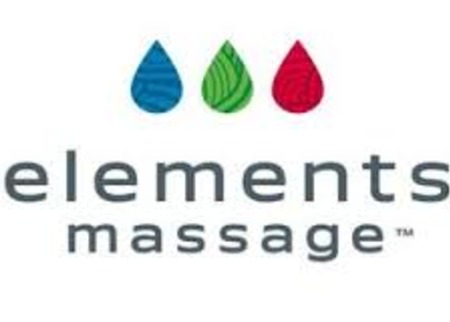 2519 Waukegan RoadBannockburn IL, 60085(847)607-8362Memorial Day-  - 9:00 AM - 3:00 PMFourth of July - ClosedLabor Day- ClosedThanksgiving – ClosedChristmas Eve- 9:00AM- 3:00 PMChristmas Day: ClosedNew Year’s Eve- 9:00 AM-3:00 PMNew Year’s Day: Closed